COLLEGE ALBERT CAMUS	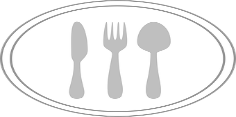 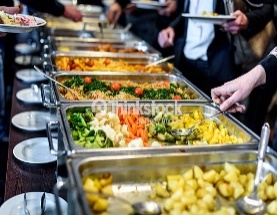 61800 TINCHEBRAY                                                                                                                                                     MENUS DU LUNDI 17/06/19 AU 21/06/19 2019                      M. CHAMBON                                                                     Mme PELLERIN                                                                 M. DESSEAUX	                       Principal	                                                             Gestionnaire		Chef de cuisineMenus et préparation réalisés par l’équipe de cuisine du collège (sous réserve de modifications selon les approvisionnements) Toutes les viandes sont d’origine française	LundiMardiJeudiVendrediENTREESCrêpes paysanneSalade marco poloConcombre vinaigrette Pâté de foieRadis beurreSalade tabouléToast de saumon fumé au fine herbesCarottes aux pommesMelonSalade de museau vinaigretteBetterave mimosa Pamplemousse rose PLATSFricadelle sauce poivre Boudin noir Sot l’y laisse de dinde à la normande Côtes d’agneau grilléRôtis de porc Sauté de canard à l’orange Poisson du jour Boulette de blé panée façon thaÏACCOMPAGNEMENTSLégumes romanescoTortis au beurre Haricots verts Poêlée pastaPoêlée potatosePetit poisRiz à la tomate Carottes vichy DESSERTSFromage à la coupe ou yaourt nature sucréEntremet chocolat et sa madeleineMousse cocoSalade de fruits frais Fruits au choixFromage à la coupe ou yaourt nature sucréChoux à la crèmePot de crème fraisier Abricot siropFruits au choixFromage à la coupe ou yaourt nature sucréTarte aux pommesPastèquePot de crème chocolatFruits au choixFromage à la coupe ou yaourt nature sucréFromage blancDessert du chefYaourt aromatiséFruits au choix